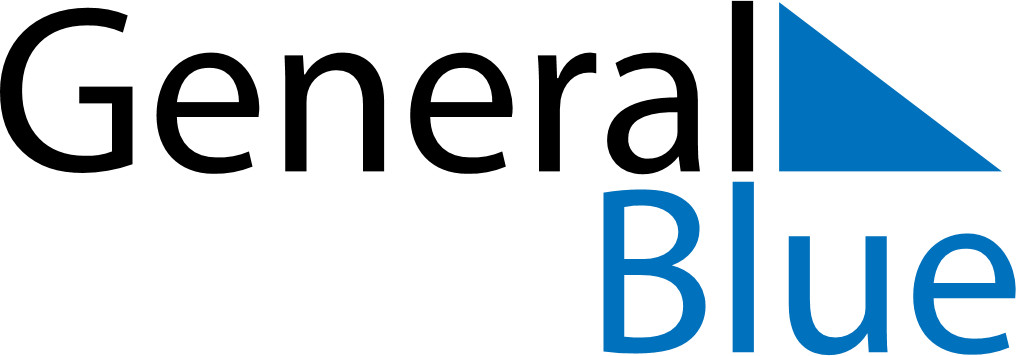 May 2018May 2018May 2018LesothoLesothoSundayMondayTuesdayWednesdayThursdayFridaySaturday12345Workers’ Day6789101112Ascension Day1314151617181920212223242526Africa Day/ Heroes’ Day2728293031